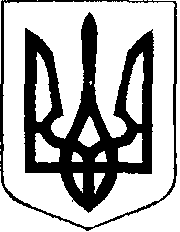                                                У К Р А Ї Н А            Жовківська міська рада  Жовківського району Львівської області	48-а сесія VIІ-го демократичного скликання 				         РІШЕННЯвід                   2020р.             № 	м. Жовква«Про надання дозволу Сидоренко В.М. на розробку проекту землеустрою щодовідведення земельної ділянки  для ведення садівництва  по вул. С.Ковалевської в м.Жовкві»                Розглянувши заяву  гр. Сидоренко Валентини Миколаївни та долучені документи, керуючись  ст. 26 Закону України “Про місцеве самоврядування в Україні”, Жовківська міська радаВ И Р І Ш И Л А:	1. Надати дозвіл гр. Сидоренко Валентині Миколаївні на розробку проекту землеустрою щодо відведення земельної ділянки орієнтовною площею 0,10 га,  для ведення садівництва  по вул. С.Ковалевської  в м. Жовкві.2. Погоджений у встановленому порядку проект відведення земельної ділянки  подати на затвердження Жовківської міської ради. Міський голова                                                                                 Петро Вихопень                                                        